Приложение 4Задания для предварительного контроля знаний по темам 2.23-2.25Письменно дайте ответ на следующие вопросы:Перечислите показания для проведения катетеризации мочевого пузыря, возможные осложнения данной процедуры.Перечислите показания, противопоказания, объем вводимой жидкости, глубина введения, время наступления эффекта очистительной клизмы.Перечислите показания, противопоказания, объем вводимой жидкости, глубина введения, время наступления эффекта сифонной клизмы.Перечислите показания, противопоказания, объем вводимой жидкости, глубина введения, время наступления эффекта масляной клизмы.Перечислите показания, противопоказания, объем вводимой жидкости, глубина введения, время наступления эффекта гипертонической клизмы.Перечислите показания, противопоказания, глубина введения, время применения, возможные осложнения газоотводной трубки.Перечислите показания и противопоказания для промывания желудка, укажите глубину введения зонда и необходимый объем воды.Опишите технику проведения дуоденального зондирования, наименование, объем и содержание получаемых проб.Опишите технику проведения желудочного зондирования.Письменно выполните следующие задания:А)  Б) В) 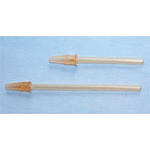 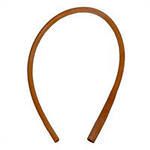 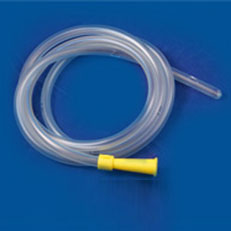              Г)             Д) 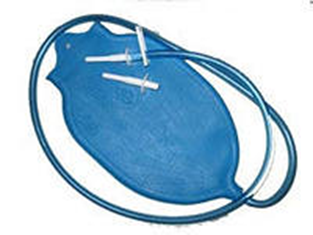 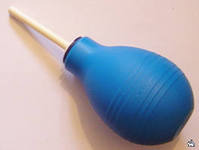 Задание:- Дайте наименование оборудованию, представленному на иллюстрации. 2. Опишите траекторию движения клизменного наконечника с учетом строения прямой кишки:Пациент страдает  запорами на фоне  хронического энтероколита. Из анамнеза известно, что пациенту наряду с имеющимся заболеванием поставлен диагноз «Гипертоническая болезнь 2 степени».Задание:-  Определите, какую клизму необходимо сделать пациенту, объясните почему?4.  Пациент пожилого возраста страдает периодическими запорами. При сестринском обследовании медицинская сестра выявила наличие у него массивных отеков на нижних конечностях.Задание:-  Определите, какую клизму необходимо сделать пациенту, объясните почему?- Какую информацию необходимо собрать дополнительно о здоровье пациента для принятия решения о виде применяемой в данном случае клизме?А___________________________________________Б___________________________________________